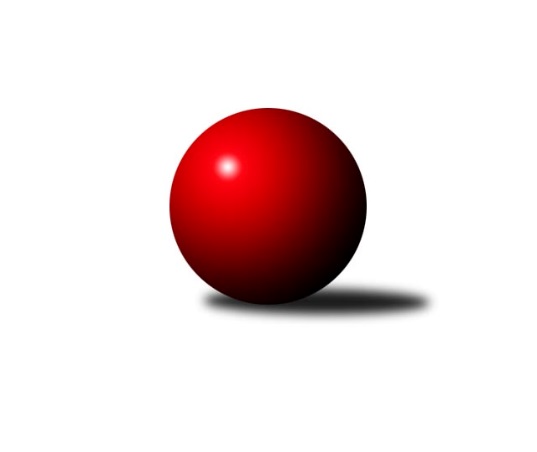 Č.13Ročník 2023/2024	28.5.2024 Sdružený Přebor Plzeňska 2023/2024Statistika 13. kolaTabulka družstev:		družstvo	záp	výh	rem	proh	skore	sety	průměr	body	plné	dorážka	chyby	1.	TJ Baník Stříbro B	12	11	0	1	75.0 : 21.0 	(187.0 : 101.0)	2999	22	2072	927	51.1	2.	TJ Dobřany C	12	10	1	1	69.5 : 26.5 	(181.5 : 106.5)	2753	21	1940	813	32.9	3.	TJ Baník Stříbro C	12	9	0	3	60.0 : 36.0 	(168.0 : 120.0)	2766	18	1948	818	50.2	4.	CB Dobřany C	12	6	2	4	51.0 : 45.0 	(132.0 : 156.0)	2742	14	1931	811	64.4	5.	TJ Sokol Plzeň V B	12	5	2	5	52.0 : 44.0 	(158.5 : 129.5)	2878	12	2043	835	76	6.	SKK Rokycany D	11	5	1	5	44.0 : 44.0 	(132.5 : 131.5)	2807	11	1981	826	72.9	7.	SK Škoda VS Plzeň C	12	4	2	6	42.0 : 54.0 	(130.0 : 158.0)	2721	10	1932	789	66.5	8.	TJ Přeštice A	11	4	1	6	44.0 : 44.0 	(136.0 : 128.0)	2684	9	1894	790	32.4	9.	TJ Sokol Plzeň V C	12	3	1	8	33.5 : 62.5 	(117.5 : 170.5)	2745	7	1952	792	78.2	10.	TJ Slavoj Plzeň D	11	1	0	10	24.0 : 64.0 	(102.5 : 161.5)	2702	2	1902	800	72.9	11.	TJ Slavoj Plzeň C	11	1	0	10	17.0 : 71.0 	(90.5 : 173.5)	2782	2	1978	805	93.3Tabulka doma:		družstvo	záp	výh	rem	proh	skore	sety	průměr	body	maximum	minimum	1.	TJ Baník Stříbro B	6	6	0	0	42.0 : 6.0 	(106.0 : 38.0)	3079	12	3123	3041	2.	TJ Baník Stříbro C	7	6	0	1	40.0 : 16.0 	(108.5 : 59.5)	3004	12	3062	2929	3.	TJ Dobřany C	6	5	0	1	36.0 : 12.0 	(99.0 : 45.0)	2408	10	2441	2364	4.	TJ Přeštice A	6	4	1	1	36.0 : 12.0 	(93.0 : 51.0)	2436	9	2630	2333	5.	TJ Sokol Plzeň V B	6	4	1	1	35.0 : 13.0 	(90.5 : 53.5)	3001	9	3079	2872	6.	SK Škoda VS Plzeň C	5	3	2	0	26.0 : 14.0 	(64.0 : 56.0)	2837	8	2906	2708	7.	SKK Rokycany D	6	4	0	2	28.0 : 20.0 	(75.5 : 68.5)	3020	8	3100	2928	8.	CB Dobřany C	7	3	1	3	27.0 : 29.0 	(77.5 : 90.5)	2978	7	3040	2916	9.	TJ Sokol Plzeň V C	5	2	0	3	16.5 : 23.5 	(52.0 : 68.0)	2829	4	2987	2726	10.	TJ Slavoj Plzeň C	4	1	0	3	7.0 : 25.0 	(37.5 : 58.5)	2833	2	2894	2740	11.	TJ Slavoj Plzeň D	6	0	0	6	15.0 : 33.0 	(56.5 : 87.5)	2981	0	3099	2885Tabulka venku:		družstvo	záp	výh	rem	proh	skore	sety	průměr	body	maximum	minimum	1.	TJ Dobřany C	6	5	1	0	33.5 : 14.5 	(82.5 : 61.5)	2839	11	3047	2336	2.	TJ Baník Stříbro B	6	5	0	1	33.0 : 15.0 	(81.0 : 63.0)	3001	10	3273	2376	3.	CB Dobřany C	5	3	1	1	24.0 : 16.0 	(54.5 : 65.5)	2683	7	3147	2414	4.	TJ Baník Stříbro C	5	3	0	2	20.0 : 20.0 	(59.5 : 60.5)	2706	6	3209	2269	5.	SKK Rokycany D	5	1	1	3	16.0 : 24.0 	(57.0 : 63.0)	2765	3	3066	2257	6.	TJ Sokol Plzeň V B	6	1	1	4	17.0 : 31.0 	(68.0 : 76.0)	2853	3	3084	2453	7.	TJ Sokol Plzeň V C	7	1	1	5	17.0 : 39.0 	(65.5 : 102.5)	2743	3	2992	2299	8.	TJ Slavoj Plzeň D	5	1	0	4	9.0 : 31.0 	(46.0 : 74.0)	2703	2	2987	2195	9.	SK Škoda VS Plzeň C	7	1	0	6	16.0 : 40.0 	(66.0 : 102.0)	2702	2	3031	2211	10.	TJ Přeštice A	5	0	0	5	8.0 : 32.0 	(43.0 : 77.0)	2733	0	2913	2316	11.	TJ Slavoj Plzeň C	7	0	0	7	10.0 : 46.0 	(53.0 : 115.0)	2772	0	2980	2635Tabulka podzimní části:		družstvo	záp	výh	rem	proh	skore	sety	průměr	body	doma	venku	1.	TJ Baník Stříbro B	10	9	0	1	62.0 : 18.0 	(156.0 : 84.0)	2973	18 	6 	0 	0 	3 	0 	1	2.	TJ Dobřany C	10	8	1	1	57.5 : 22.5 	(152.5 : 87.5)	2678	17 	4 	0 	1 	4 	1 	0	3.	TJ Baník Stříbro C	10	7	0	3	47.0 : 33.0 	(138.5 : 101.5)	2764	14 	4 	0 	1 	3 	0 	2	4.	CB Dobřany C	10	5	2	3	40.0 : 40.0 	(104.0 : 136.0)	2750	12 	3 	1 	2 	2 	1 	1	5.	TJ Sokol Plzeň V B	10	4	2	4	43.0 : 37.0 	(128.0 : 112.0)	2877	10 	3 	1 	1 	1 	1 	3	6.	SKK Rokycany D	10	5	0	5	40.0 : 40.0 	(119.5 : 120.5)	2837	10 	4 	0 	2 	1 	0 	3	7.	SK Škoda VS Plzeň C	10	4	1	5	37.0 : 43.0 	(113.0 : 127.0)	2812	9 	3 	1 	0 	1 	0 	5	8.	TJ Přeštice A	9	3	1	5	36.0 : 36.0 	(112.0 : 104.0)	2756	7 	3 	1 	1 	0 	0 	4	9.	TJ Sokol Plzeň V C	10	3	1	6	31.5 : 48.5 	(103.5 : 136.5)	2705	7 	2 	0 	2 	1 	1 	4	10.	TJ Slavoj Plzeň C	9	1	0	8	17.0 : 55.0 	(77.5 : 138.5)	2786	2 	1 	0 	2 	0 	0 	6	11.	TJ Slavoj Plzeň D	10	1	0	9	21.0 : 59.0 	(91.5 : 148.5)	2701	2 	0 	0 	5 	1 	0 	4Tabulka jarní části:		družstvo	záp	výh	rem	proh	skore	sety	průměr	body	doma	venku	1.	TJ Baník Stříbro B	2	2	0	0	13.0 : 3.0 	(31.0 : 17.0)	3050	4 	0 	0 	0 	2 	0 	0 	2.	TJ Baník Stříbro C	2	2	0	0	13.0 : 3.0 	(29.5 : 18.5)	3029	4 	2 	0 	0 	0 	0 	0 	3.	TJ Dobřany C	2	2	0	0	12.0 : 4.0 	(29.0 : 19.0)	2741	4 	1 	0 	0 	1 	0 	0 	4.	CB Dobřany C	2	1	0	1	11.0 : 5.0 	(28.0 : 20.0)	3039	2 	0 	0 	1 	1 	0 	0 	5.	TJ Sokol Plzeň V B	2	1	0	1	9.0 : 7.0 	(30.5 : 17.5)	3005	2 	1 	0 	0 	0 	0 	1 	6.	TJ Přeštice A	2	1	0	1	8.0 : 8.0 	(24.0 : 24.0)	2387	2 	1 	0 	0 	0 	0 	1 	7.	SKK Rokycany D	1	0	1	0	4.0 : 4.0 	(13.0 : 11.0)	2661	1 	0 	0 	0 	0 	1 	0 	8.	SK Škoda VS Plzeň C	2	0	1	1	5.0 : 11.0 	(17.0 : 31.0)	2460	1 	0 	1 	0 	0 	0 	1 	9.	TJ Slavoj Plzeň D	1	0	0	1	3.0 : 5.0 	(11.0 : 13.0)	3007	0 	0 	0 	1 	0 	0 	0 	10.	TJ Sokol Plzeň V C	2	0	0	2	2.0 : 14.0 	(14.0 : 34.0)	2772	0 	0 	0 	1 	0 	0 	1 	11.	TJ Slavoj Plzeň C	2	0	0	2	0.0 : 16.0 	(13.0 : 35.0)	2737	0 	0 	0 	1 	0 	0 	1 Zisk bodů pro družstvo:		jméno hráče	družstvo	body	zápasy	v %	dílčí body	sety	v %	1.	Jiří Jelínek 	TJ Dobřany C 	12	/	12	(100%)	38	/	48	(79%)	2.	Zuzana Záveská 	TJ Baník Stříbro B 	11	/	11	(100%)	35	/	44	(80%)	3.	Stanislav Zoubek 	TJ Baník Stříbro B 	11	/	12	(92%)	37	/	48	(77%)	4.	Zdeněk Eichler 	CB Dobřany C 	9	/	11	(82%)	31.5	/	44	(72%)	5.	Jiří Vavřička 	SKK Rokycany D 	9	/	11	(82%)	29	/	44	(66%)	6.	Libor Vít 	TJ Sokol Plzeň V B 	9	/	12	(75%)	36	/	48	(75%)	7.	Petr Trdlička 	TJ Dobřany C 	9	/	12	(75%)	33	/	48	(69%)	8.	Patrik Kolář 	TJ Sokol Plzeň V B 	9	/	12	(75%)	33	/	48	(69%)	9.	Karel Smrž 	TJ Baník Stříbro B 	9	/	12	(75%)	32	/	48	(67%)	10.	Martin Andrš 	TJ Baník Stříbro C 	9	/	12	(75%)	31	/	48	(65%)	11.	Koloman Lázók 	TJ Dobřany C 	8.5	/	11	(77%)	28	/	44	(64%)	12.	David Junek 	TJ Baník Stříbro C 	8	/	9	(89%)	31	/	36	(86%)	13.	Miroslav Hrad 	TJ Baník Stříbro C 	8	/	10	(80%)	28.5	/	40	(71%)	14.	Karel Vavřička 	TJ Přeštice A 	8	/	10	(80%)	28	/	40	(70%)	15.	Martin Krištof 	TJ Dobřany C 	8	/	11	(73%)	28	/	44	(64%)	16.	Martin Karkoš 	TJ Sokol Plzeň V B 	8	/	12	(67%)	31	/	48	(65%)	17.	Petr Zíka 	SK Škoda VS Plzeň C 	8	/	12	(67%)	30	/	48	(63%)	18.	Jindřich Mašek 	TJ Sokol Plzeň V C 	7	/	8	(88%)	20	/	32	(63%)	19.	Jan Vlach 	TJ Baník Stříbro B 	7	/	9	(78%)	24	/	36	(67%)	20.	Alexander Kalas 	TJ Slavoj Plzeň D 	7	/	9	(78%)	23.5	/	36	(65%)	21.	Pavel Troch 	TJ Sokol Plzeň V C 	7	/	10	(70%)	27	/	40	(68%)	22.	Matěj Beníšek 	SKK Rokycany D 	7	/	11	(64%)	24	/	44	(55%)	23.	Pavel Spisar 	TJ Baník Stříbro C 	7	/	12	(58%)	29.5	/	48	(61%)	24.	Jiří Hůrka 	TJ Baník Stříbro B 	6	/	9	(67%)	21.5	/	36	(60%)	25.	Zdeňka Nová 	CB Dobřany C 	6	/	10	(60%)	20	/	40	(50%)	26.	Miroslav Šteffl 	TJ Přeštice A 	6	/	11	(55%)	24.5	/	44	(56%)	27.	Petr Beneš 	TJ Baník Stříbro C 	6	/	12	(50%)	21.5	/	48	(45%)	28.	Jiří Karlík 	TJ Sokol Plzeň V C 	5.5	/	12	(46%)	22	/	48	(46%)	29.	Roman Janota 	TJ Přeštice A 	5	/	6	(83%)	19	/	24	(79%)	30.	Karel Majner 	SK Škoda VS Plzeň C 	5	/	8	(63%)	21	/	32	(66%)	31.	Josef Tětek 	TJ Sokol Plzeň V B 	5	/	9	(56%)	16.5	/	36	(46%)	32.	Šárka Sýkorová 	SK Škoda VS Plzeň C 	5	/	10	(50%)	21.5	/	40	(54%)	33.	Michal Duchek 	TJ Baník Stříbro B 	5	/	10	(50%)	20.5	/	40	(51%)	34.	Pavel Šulc 	CB Dobřany C 	5	/	10	(50%)	18	/	40	(45%)	35.	Milan Kubát 	TJ Přeštice A 	5	/	10	(50%)	16	/	40	(40%)	36.	Jan Valdman 	TJ Sokol Plzeň V C 	5	/	11	(45%)	22.5	/	44	(51%)	37.	Rudolf Březina 	TJ Slavoj Plzeň D 	5	/	11	(45%)	17	/	44	(39%)	38.	Zdeněk Weigl 	SK Škoda VS Plzeň C 	5	/	12	(42%)	27.5	/	48	(57%)	39.	Petr Bohuslav 	SKK Rokycany D 	4	/	6	(67%)	16.5	/	24	(69%)	40.	Jan Kraus 	TJ Slavoj Plzeň C 	4	/	8	(50%)	15.5	/	32	(48%)	41.	Karel Ganaj 	TJ Baník Stříbro C 	4	/	9	(44%)	22.5	/	36	(63%)	42.	Vendula Blechová 	CB Dobřany C 	4	/	9	(44%)	17.5	/	36	(49%)	43.	Michal Pilař 	SKK Rokycany D 	4	/	9	(44%)	17	/	36	(47%)	44.	Milan Vlček 	TJ Baník Stříbro B 	4	/	9	(44%)	17	/	36	(47%)	45.	Jan Beníšek 	SKK Rokycany D 	4	/	9	(44%)	15.5	/	36	(43%)	46.	František Vaněček 	TJ Sokol Plzeň V B 	4	/	9	(44%)	14.5	/	36	(40%)	47.	Václav Pavlíček 	TJ Sokol Plzeň V B 	4	/	11	(36%)	17.5	/	44	(40%)	48.	Natálie Bajerová 	TJ Slavoj Plzeň D 	4	/	11	(36%)	15	/	44	(34%)	49.	Václava Flaišhanzová 	SK Škoda VS Plzeň C 	4	/	11	(36%)	13.5	/	44	(31%)	50.	David Wohlmuth 	SKK Rokycany D 	3	/	4	(75%)	12	/	16	(75%)	51.	Milan Gleissner 	TJ Dobřany C 	3	/	4	(75%)	10	/	16	(63%)	52.	Josef Hora 	TJ Přeštice A 	3	/	6	(50%)	14	/	24	(58%)	53.	Miroslav Čepický 	TJ Přeštice A 	3	/	6	(50%)	13	/	24	(54%)	54.	Petr Sloup 	TJ Dobřany C 	3	/	7	(43%)	15.5	/	28	(55%)	55.	Jaroslav Zavadil 	TJ Přeštice A 	3	/	7	(43%)	13.5	/	28	(48%)	56.	Veronika Šulcová 	CB Dobřany C 	3	/	8	(38%)	14	/	32	(44%)	57.	Kamila Novotná 	CB Dobřany C 	3	/	8	(38%)	10.5	/	32	(33%)	58.	Jan Mertl 	TJ Dobřany C 	3	/	9	(33%)	14	/	36	(39%)	59.	Andrea Pytlíková 	SKK Rokycany D 	3	/	9	(33%)	10.5	/	36	(29%)	60.	Jiří Kroupa 	TJ Přeštice A 	3	/	9	(33%)	8	/	36	(22%)	61.	Vlastimil Hlavatý 	TJ Slavoj Plzeň D 	3	/	10	(30%)	17.5	/	40	(44%)	62.	Jaromír Kotas 	TJ Slavoj Plzeň C 	3	/	11	(27%)	18.5	/	44	(42%)	63.	Václav Štych 	TJ Dobřany C 	2	/	3	(67%)	7	/	12	(58%)	64.	Veronika Nováková 	TJ Slavoj Plzeň C 	2	/	7	(29%)	12	/	28	(43%)	65.	Josef Fišer 	CB Dobřany C 	2	/	7	(29%)	9	/	28	(32%)	66.	Iva Černá 	TJ Slavoj Plzeň C 	2	/	9	(22%)	13	/	36	(36%)	67.	Jaroslav Honsa 	TJ Slavoj Plzeň C 	2	/	9	(22%)	12	/	36	(33%)	68.	Karel Jindra 	SK Škoda VS Plzeň C 	2	/	9	(22%)	11.5	/	36	(32%)	69.	Oldřich Lohr 	TJ Sokol Plzeň V C 	2	/	12	(17%)	10	/	48	(21%)	70.	Michal Novosad 	TJ Slavoj Plzeň D 	1	/	1	(100%)	3	/	4	(75%)	71.	Ondřej Musil 	CB Dobřany C 	1	/	1	(100%)	2	/	4	(50%)	72.	Libor Pelcman 	TJ Sokol Plzeň V B 	1	/	2	(50%)	5	/	8	(63%)	73.	Petr Ježek 	TJ Dobřany C 	1	/	3	(33%)	8	/	12	(67%)	74.	Dalibor Henrich 	TJ Slavoj Plzeň C 	1	/	3	(33%)	2	/	12	(17%)	75.	Hana Hofreitrová 	TJ Slavoj Plzeň C 	1	/	5	(20%)	7	/	20	(35%)	76.	Václav Brožík 	TJ Slavoj Plzeň D 	1	/	6	(17%)	8	/	24	(33%)	77.	Marcela Hessová 	CB Dobřany C 	1	/	6	(17%)	6.5	/	24	(27%)	78.	Jiří Hebr 	SK Škoda VS Plzeň C 	1	/	8	(13%)	4	/	32	(13%)	79.	Matyáš Luhan 	TJ Slavoj Plzeň D 	1	/	11	(9%)	11.5	/	44	(26%)	80.	Radek Pěnička 	TJ Sokol Plzeň V C 	1	/	12	(8%)	13	/	48	(27%)	81.	Josef Michal 	TJ Přeštice A 	0	/	1	(0%)	0	/	4	(0%)	82.	Jan Jirovský 	TJ Sokol Plzeň V B 	0	/	4	(0%)	5	/	16	(31%)	83.	Jiří Diviš 	TJ Sokol Plzeň V C 	0	/	5	(0%)	1	/	20	(5%)	84.	Alena Nekulová 	SKK Rokycany D 	0	/	7	(0%)	8	/	28	(29%)	85.	Hana Vosková 	TJ Slavoj Plzeň D 	0	/	7	(0%)	7	/	28	(25%)	86.	Hana Spisarová 	TJ Baník Stříbro C 	0	/	7	(0%)	3	/	28	(11%)	87.	Václav Reithmaier 	TJ Slavoj Plzeň C 	0	/	10	(0%)	6	/	40	(15%)Průměry na kuželnách:		kuželna	průměr	plné	dorážka	chyby	výkon na hráče	1.	SKK Rokycany, 1-4	3003	2111	891	75.5	(500.6)	2.	CB Dobřany, 1-4	2991	2103	888	74.4	(498.5)	3.	TJ Slavoj Plzeň, 1-4	2964	2074	890	77.1	(494.1)	4.	Stříbro, 1-4	2923	2044	878	68.0	(487.2)	5.	Sokol Plzeň V, 1-4	2887	2022	864	74.9	(481.3)	6.	SK Škoda VS Plzeň, 1-4	2794	1984	810	91.3	(465.8)	7.	TJ Přeštice, 1-2	2373	1707	666	3.6	(395.7)	8.	TJ Dobřany, 1-2	2369	1682	686	13.9	(394.9)Nejlepší výkony na kuželnách:SKK Rokycany, 1-4TJ Baník Stříbro B	3273	3. kolo	Michal Pilař 	SKK Rokycany D	587	3. koloSKK Rokycany D	3100	3. kolo	Michal Duchek 	TJ Baník Stříbro B	584	3. koloTJ Sokol Plzeň V B	3084	8. kolo	Karel Smrž 	TJ Baník Stříbro B	579	3. koloSKK Rokycany D	3056	5. kolo	Michal Pilař 	SKK Rokycany D	578	5. koloSKK Rokycany D	3032	1. kolo	Jiří Vavřička 	SKK Rokycany D	567	10. koloSKK Rokycany D	3007	10. kolo	Jiří Vavřička 	SKK Rokycany D	565	1. koloSKK Rokycany D	2994	6. kolo	Petr Bohuslav 	SKK Rokycany D	565	6. koloTJ Slavoj Plzeň C	2980	10. kolo	Zuzana Záveská 	TJ Baník Stříbro B	562	3. koloSKK Rokycany D	2928	8. kolo	Martin Karkoš 	TJ Sokol Plzeň V B	557	8. koloSK Škoda VS Plzeň C	2889	1. kolo	Libor Vít 	TJ Sokol Plzeň V B	555	8. koloCB Dobřany, 1-4TJ Baník Stříbro B	3164	5. kolo	Karel Smrž 	TJ Baník Stříbro B	572	5. koloTJ Dobřany C	3047	13. kolo	Zdeňka Nová 	CB Dobřany C	561	9. koloCB Dobřany C	3040	7. kolo	Josef Fišer 	CB Dobřany C	560	10. koloSKK Rokycany D	3038	7. kolo	Stanislav Zoubek 	TJ Baník Stříbro B	559	5. koloSK Škoda VS Plzeň C	3031	3. kolo	Karel Majner 	SK Škoda VS Plzeň C	557	3. koloCB Dobřany C	3024	13. kolo	Veronika Šulcová 	CB Dobřany C	552	7. koloCB Dobřany C	3017	10. kolo	Martin Krištof 	TJ Dobřany C	548	13. koloTJ Sokol Plzeň V B	3004	10. kolo	Zdeněk Eichler 	CB Dobřany C	548	13. koloCB Dobřany C	2974	5. kolo	Patrik Kolář 	TJ Sokol Plzeň V B	547	10. koloCB Dobřany C	2949	1. kolo	Pavel Troch 	TJ Sokol Plzeň V C	546	9. koloTJ Slavoj Plzeň, 1-4TJ Baník Stříbro C	3209	8. kolo	David Junek 	TJ Baník Stříbro C	599	8. koloCB Dobřany C	3147	6. kolo	Alexander Kalas 	TJ Slavoj Plzeň D	565	6. koloTJ Slavoj Plzeň D	3099	6. kolo	Jiří Vavřička 	SKK Rokycany D	565	4. koloTJ Baník Stříbro B	3082	13. kolo	Pavel Šulc 	CB Dobřany C	564	6. koloSKK Rokycany D	3066	4. kolo	Zdeňka Nová 	CB Dobřany C	563	12. koloCB Dobřany C	3054	12. kolo	Petr Bohuslav 	SKK Rokycany D	561	4. koloTJ Přeštice A	3054	11. kolo	Miroslav Šteffl 	TJ Přeštice A	555	11. koloTJ Slavoj Plzeň D	3037	4. kolo	Alexander Kalas 	TJ Slavoj Plzeň D	551	9. koloTJ Dobřany C	3025	5. kolo	Pavel Spisar 	TJ Baník Stříbro C	549	8. koloTJ Dobřany C	3021	10. kolo	Jan Kraus 	TJ Slavoj Plzeň C	548	9. koloStříbro, 1-4TJ Baník Stříbro B	3123	8. kolo	David Junek 	TJ Baník Stříbro C	598	3. koloTJ Baník Stříbro B	3096	6. kolo	Stanislav Zoubek 	TJ Baník Stříbro B	582	2. koloTJ Baník Stříbro B	3094	7. kolo	David Junek 	TJ Baník Stříbro C	566	12. koloTJ Baník Stříbro B	3077	2. kolo	Michal Duchek 	TJ Baník Stříbro B	559	6. koloTJ Baník Stříbro B	3073	4. kolo	Stanislav Zoubek 	TJ Baník Stříbro B	556	1. koloTJ Baník Stříbro C	3062	3. kolo	Martin Andrš 	TJ Baník Stříbro C	554	3. koloTJ Baník Stříbro B	3061	1. kolo	Stanislav Zoubek 	TJ Baník Stříbro B	551	8. koloTJ Baník Stříbro B	3041	10. kolo	Zdeněk Weigl 	SK Škoda VS Plzeň C	551	10. koloTJ Baník Stříbro C	3037	13. kolo	David Junek 	TJ Baník Stříbro C	550	11. koloTJ Baník Stříbro C	3020	12. kolo	Pavel Spisar 	TJ Baník Stříbro C	549	13. koloSokol Plzeň V, 1-4TJ Sokol Plzeň V B	3079	13. kolo	Patrik Kolář 	TJ Sokol Plzeň V B	574	13. koloTJ Sokol Plzeň V B	3058	7. kolo	Jan Valdman 	TJ Sokol Plzeň V C	560	4. koloTJ Sokol Plzeň V B	3033	9. kolo	Martin Karkoš 	TJ Sokol Plzeň V B	558	1. koloTJ Baník Stříbro B	3017	12. kolo	Libor Vít 	TJ Sokol Plzeň V B	546	11. koloTJ Sokol Plzeň V B	3012	11. kolo	David Junek 	TJ Baník Stříbro C	544	1. koloTJ Baník Stříbro C	2998	1. kolo	Jindřich Mašek 	TJ Sokol Plzeň V C	544	8. koloTJ Sokol Plzeň V C	2987	4. kolo	Martin Karkoš 	TJ Sokol Plzeň V B	541	13. koloTJ Sokol Plzeň V B	2953	3. kolo	Patrik Kolář 	TJ Sokol Plzeň V B	540	3. koloTJ Dobřany C	2952	6. kolo	Martin Karkoš 	TJ Sokol Plzeň V B	539	11. koloTJ Sokol Plzeň V C	2951	8. kolo	Martin Andrš 	TJ Baník Stříbro C	539	2. koloSK Škoda VS Plzeň, 1-4SK Škoda VS Plzeň C	2906	11. kolo	Alexander Kalas 	TJ Slavoj Plzeň D	547	11. koloSK Škoda VS Plzeň C	2881	4. kolo	Jiří Vavřička 	SKK Rokycany D	525	12. koloTJ Slavoj Plzeň D	2876	11. kolo	Josef Tětek 	TJ Sokol Plzeň V B	523	4. koloSK Škoda VS Plzeň C	2848	2. kolo	Zdeněk Weigl 	SK Škoda VS Plzeň C	521	2. koloSK Škoda VS Plzeň C	2840	6. kolo	Zdeněk Weigl 	SK Škoda VS Plzeň C	520	11. koloTJ Přeštice A	2790	2. kolo	Petr Zíka 	SK Škoda VS Plzeň C	519	2. koloTJ Sokol Plzeň V B	2782	4. kolo	Šárka Sýkorová 	SK Škoda VS Plzeň C	517	11. koloSK Škoda VS Plzeň C	2708	12. kolo	Vlastimil Hlavatý 	TJ Slavoj Plzeň D	517	11. koloSKK Rokycany D	2661	12. kolo	Roman Janota 	TJ Přeštice A	516	2. koloTJ Slavoj Plzeň C	2657	6. kolo	Zdeněk Weigl 	SK Škoda VS Plzeň C	516	12. koloTJ Přeštice, 1-2TJ Přeštice A	2630	10. kolo	Roman Janota 	TJ Přeštice A	472	10. koloTJ Přeštice A	2459	7. kolo	Milan Kubát 	TJ Přeštice A	456	10. koloTJ Přeštice A	2458	13. kolo	Karel Vavřička 	TJ Přeštice A	446	13. koloTJ Baník Stříbro C	2418	10. kolo	Roman Janota 	TJ Přeštice A	444	13. koloCB Dobřany C	2414	8. kolo	David Junek 	TJ Baník Stříbro C	440	10. koloTJ Přeštice A	2395	8. kolo	Miroslav Šteffl 	TJ Přeštice A	439	10. koloTJ Přeštice A	2339	5. kolo	Karel Vavřička 	TJ Přeštice A	436	1. koloTJ Dobřany C	2336	1. kolo	Karel Vavřička 	TJ Přeštice A	436	10. koloTJ Přeštice A	2333	1. kolo	Karel Vavřička 	TJ Přeštice A	434	7. koloTJ Sokol Plzeň V C	2299	7. kolo	Roman Janota 	TJ Přeštice A	433	1. koloTJ Dobřany, 1-2CB Dobřany C	2444	2. kolo	Jan Vlach 	TJ Baník Stříbro B	467	9. koloTJ Dobřany C	2441	4. kolo	Petr Trdlička 	TJ Dobřany C	442	12. koloTJ Dobřany C	2434	12. kolo	Kamila Novotná 	CB Dobřany C	435	2. koloTJ Dobřany C	2427	2. kolo	Jiří Jelínek 	TJ Dobřany C	432	4. koloTJ Dobřany C	2392	9. kolo	Martin Krištof 	TJ Dobřany C	429	4. koloTJ Dobřany C	2391	11. kolo	Martin Krištof 	TJ Dobřany C	425	12. koloTJ Baník Stříbro B	2376	9. kolo	Pavel Spisar 	TJ Baník Stříbro C	424	4. koloTJ Dobřany C	2364	7. kolo	Koloman Lázók 	TJ Dobřany C	423	11. koloSK Škoda VS Plzeň C	2319	7. kolo	Ondřej Musil 	CB Dobřany C	423	2. koloTJ Přeštice A	2316	12. kolo	Martin Krištof 	TJ Dobřany C	423	2. koloČetnost výsledků:	8.0 : 0.0	6x	7.0 : 1.0	14x	6.0 : 2.0	13x	5.0 : 3.0	5x	4.0 : 4.0	5x	3.0 : 5.0	7x	2.0 : 6.0	8x	1.5 : 6.5	1x	1.0 : 7.0	3x	0.0 : 8.0	3x